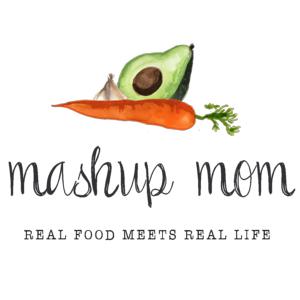 Your ALDI Shopping List (through 2/8)Dairy & refrigeratedDozen Goldhen eggs, $1.28 (Sun, Fri)
8 oz Happy Farms cream cheese, $1.29 (Thurs, Fri)
8 oz Friendly Farms block cheddar, $1.65 (Sun, Mon)
Priano shredded Parmesan, $1.99 (Tues, Weds, Thurs)
9 oz Priano three cheese tortellini, $1.99 (Thurs)GrocerySpecially Selected sliced sourdough square loaf, $2.89 (Tues, Fri)
32 oz Chef’s Cupboard beef broth, $1.29 (Sun)
32 oz SimplyNature organic vegetable broth, $1.89 (Weds, Thurs)
2 cans Happy Harvest corn, $.98 (Sun, Mon)
Can Happy Harvest green beans, $.48 (Sun)
2 cans Happy Harvest fire roasted diced tomatoes, $1.78 (Sun, Thurs)
Can Dakota’s Pride black beans, $.48 (Mon)
Can Dakota’s Pride Cannellini beans, $.49 (Thurs)Meat5 lbs chicken drumsticks, $3.45 (Mon, Weds)
3 lbs thick cut boneless pork chops, $8.97 (Sun, Tues)
3 oz Specially Selected cold smoked salmon, $3.99 (Fri)ProducePint blueberries, $1.49 (Tues)
16 oz strawberries, $1.89 (Tues)
2 mangoes, $1.58 (Fri)
Bunch green onions, $.69 (Sun, Mon, Fri)
16 oz baby carrots, $.89 (Sun, Weds)
8 oz mushrooms, $1.89 (Sun)
3 hearts of romaine, $2.29 (Sun, Thurs)
8 oz spinach, $1.39 (Thurs)
3 lbs yellow onions, $1.89 (Sun, Mon, Tues, Weds, Thurs)
3 heads garlic, $1.29 (Sun, Mon, Tues, Weds, Thurs)
5 lbs red potatoes, $2.99 (Sun, Tues, Weds)
16 oz zucchini, $1.45 (Weds, Thurs)
3 pack multi-colored bell peppers, $3.29 (Mon, Weds)
Celery, $1.09 (Sun)
Pint grape tomatoes, $1.89 (Weds, Thurs)Total: $60.89Note: The days(s) on the shopping list show which meal(s) an item will be used in. If you’re skipping a night, you can easily delete items you don’t need to purchase.ALDI Meal Plan week of 2/9/20 – Find the recipes at MashupMom.comALDI Meal Plan week of 2/9/20 – Find the recipes at MashupMom.comSundayPork & vegetable stew, big chopped saladMondayChicken drumsticks Southwest skillet, leftover stewTuesdayPaprika pork chop sandwiches, mixed berries, roasted red potatoesWednesdaySlow cooker garlic chicken drumsticks and roasted vegetablesThursdayTortellini Cannellini creamy tomato-beany soup, saladFridaySmoked salmon scramble, sourdough toast, mangoesSaturdayLeftovers – pizza night – eat out – or date night